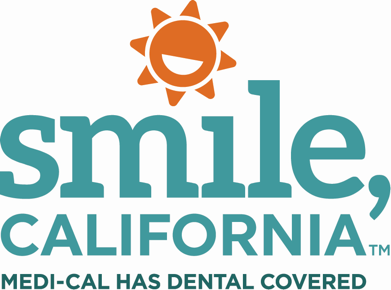 Using the Right Amount of Toothpaste for Kids Post 6: In English:  Parents, did you know that using the right amount of toothpaste is super important for your children’s dental health? 😄 When brushing, just a tiny smear or a pea-sized amount is perfect. Using too much can actually harm their teeth and enamel.The great news is that Medi-Cal covers dental care for children! 🦷 Whether it’s a check-up or other services, Medi-Cal offers free or low-cost options for your kids.Show your children’s teeth some love by teaching them the correct amount of toothpaste to use. It’s a simple step that goes a long way in keeping their smiles healthy and strong for life! ✨Visit SmileCalifornia.org/NCDHM to find a dentist for your family and get tips on keeping your children's teeth healthy with Medi-Cal Dental.Use hashtags: #SmileCalifornia #ToothpasteWisdom #TinySmiles #NCDHM #DHCSEn Español:  Padres, ¿sabían que usar la cantidad adecuada de pasta de dientes es muy importante para la salud dental de sus hijos? 😄 Al cepillarse, basta con una pequeña cantidad o una cantidad del tamaño de un chícharo. Usar demasiado puede dañar los dientes y el esmalte.¡La buena noticia es que Medi-Cal cubre el cuidado dental de los niños! 🦷 Ya sea un chequeo u otros servicios, Medi-Cal ofrece opciones gratis o de bajo costo para sus hijos.Trate los dientes de sus hijos con cariño. Enséñeles la cantidad correcta de pasta de dientes que deben usar. ¡Es un paso simple que ayuda mucho a mantener sus sonrisas sanas y fuertes de por vida! ✨Visite SonrieCalifornia.org/MNSDI para encontrar un dentista para su familia y obtener consejos sobre cómo mantener sanos los dientes de sus hijos con Medi-Cal Dental.Use hashtags: #SonrieCalifornia #SabiduriaDePastaDental#SonrisasPequeñas #MNSDI #DHCS